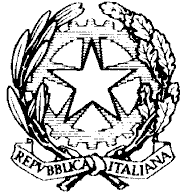 Ministero dell'Istruzione, dell'Università e della RicercaUFFICIO SCOLASTICO REGIONALE PER IL LAZIOISTITUTO TECNICO COMM.LE E PER GEOMETRI ENRICO FERMI Via Acquaregna, 112 -00019 TIVOLI (RM)VERBALE DEL CONSIGLIO D’ISTITUTO Del 22/01/2014		Il giorno 22/01/2014, alle ore 15,30, a seguito di convocazione, nell’Ufficio del Dirigente scolastico dell’Istituto Tecnico Comm.le e per Geometri “E. FERMI” di Tivoli, si è riunito il Consiglio d’ Istituto discutere i seguenti argomenti all’ordine del giorno:Presa d’atto variazioni; Bilancio di previsione 2014; Finanziamento Provincia di Roma per progetto “Giardino didattico;Criteri accoglimento domande iscrizioni classi prime 2014/15;Approvazione delle integrazioni al modulo iscrizioni on –line classi prime.   Sono presenti :        Il Dirigente Scolastico Prof.ssa Laura Maria Giovannelli	Docenti Mannucci AntonellaIannucci StefaniaEllari PaolaCherubini NazzarenoDamassa GiorgioMeucci MarinaPers. ATACavaliere RosellaDi Rienzo AntonioGenitoriTroia LuisaCecchetti TizianaDi Biagio MauroSalvati KatiaAlunniDe Luca MichelaBernardini SimonePerugini LucaCapobianchi StefanoRISULTANO  ASSENTI  :Cacurri Stefania     Mammi Sandro   All’inizio della seduta il Dirigente Scolastico chiede se è possibile aggiungere due punti all’ordine del giornoApertura agli esterni per la Patente Europea ECDLIscrizione e formazione docenti all’ AICAAvuta l’approvazione di tutti componenti del Consiglio si inizia la discussione del primo punto all’ordine del giorno.Presa d’atto variazioni; - DELIBERA N. 228Il DSGA illustra le variazioni apportate al bilancio così come illustrate nel modello allegato ( allegato 1)Il consiglio all’unanimità delibera .Bilancio di previsione 2014; - DELIBERA N. 229Il DSGA illustra il Bilancio di previsione per l’anno 2014 sia per quanto riguarda le entrate e le uscite (come da Mod. A allegato)L’alunno Luca Perugini si allontana per impegni alle ore 16,15La Prof.ssa Ellari chiede come mai non appare in bilancio la cifra riferita al Progetto Wirless, e viene spiegato che si è  venuti a conoscenza dell’assegnazione di tali fondi solo dopo aver stilato il bilancio di previsione. Una volta che  i fondi verranno accreditati sarà fatta una variazione di bilancio.Si illustrano le varie schede finanziarie,con la spiegazione sintetica delle varie voci.Il Prof. Damassa lascia il Consiglio di Istituto alle ore 17.00I docenti chiedono la possibilità di adibire una persona che faccia le fotocopie per i compiti in classe e i ragazzi chiedono altresì di avere a disposizione una fotocopiatrice solo per loroDopo la discussione si approva all’unanimità .Finanziamento Provincia di Roma per progetto “Giardino didattico; - DELIBERA N. 230Si informa il Consiglio che la Provincia di Roma ha stanziato dei fondi per il progetto “ Giardino Didattico” da rendicontare entro il 28 febbraio. Quindi non essendo una cifra molto alta si decide di piantare dei fiori nelle aiuole all’entrata dell’ Istituto.Il Consiglio delibera all’unanimitàCriteri accoglimento domande iscrizioni classi prime 2014/15; - DELIBERA N. 231Si leggono i criteri di accoglimento delle domande di iscrizione per selezionare gli alunni in caso di eccedenza  che sono:Residenti nello stesso distretto scolastico;con fratelli frequentanti la stessa scuola;A parità di requisiti sarà data la precedenza agli alunni più giovani.Si chiede di aggiungere il criterio : residenti nei distretti confinanti, considerando la distanza rispetto agli istituti dello stesso indirizzo.Il Consiglio delibera all’unanimitàApprovazione delle integrazioni al modulo iscrizioni on –line classi prime.   DELIBERA N. 232Il Dirigente Scolastico illustra le integrazioni al modulo di iscrizione delle classi prime dove è chiesto di  sottoscrivere la dichiarazione di aver preso visione, sul sito Web dell’ Istituto, del Patto di Corresponsabilità, della Carta dei Servizi, del Regolamento d’ Istituto e della carta di qualità POF, motivando che tutta la documentazione citata regola i rapporti scuola-famiglia-alunno.Il Consiglio Delibera all’unanimitàApertura anche all’utenza  esterna dei corsi di ECDL -.   DELIBERA N. 233Il Dirigente scolastico espone il progetto di aprire all’utenza esterna alla scuola, i corsi ECDL .I corsi saranno a pagamento e sarà chiesta la disponibilità a tutti i docenti per insegnare in tali corsi.Il Consiglio Delibera all’unanimità.Iscrizione AICA e Formazione dei docenti - DELIBERA N. 234Il Dirigente chiede l’approvazione al Consiglio per la formazione dei docenti e l’ Iscrizione all’ AICA (Associazione Italiana per l’Informatica ed il Calcolo Automatico ).I docenti di Informatica e di Inglese della classe 3^ SIA, frequenteranno dei corsi di formazione. Il Consiglio  approva e delibera all’unanimità.Alle ore 17,30 terminata la discussione su tutti i punti all’ordine del giorno la seduta viene sciolta                          Rosella Cavaliere				          	      Luisa TroiaIL SEGRETARIOPRESIDENTE